Restored Internship: Application formRestored is a Christian Organisation, we welcome volunteers who share our faith, our aims, our vision and our values. If you need more information about who we are please visit http://www.restored-uk.org/aboutLanguages	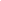 Mother tongue:	 EducationPrimary			Secondary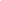 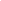 Higher education:Other relevant trainings and qualifications:IT SkillsWork experiencePlease describe briefly any work experience you have in the last three years (paid or unpaid):Further questionsMany thanks for completing the form. Please return it to info@restored-uk.orgName:Name:Name:Address:Address:Postcode:Telephone:Mobile:Mobile:E-mail:E-mail:E-mail:Please tell us why you like to volunteer for Restored and how you would like to contribute to the work we do:Other languagesSpokenSpokenSpokenWrittenWrittenWrittenOther languagesBasicIntermediateProficientBasicIntermediateProficient1.2.3.DatesInstitution and CountryLevel/GradeTitle/SubjectDatesInstitution and CountryLevel/ GradeTitle/ Subject     None     Basic  Intermediate     AdvancedInternetWordExcelPowerPointSalesforceJobResponsibilitiesOrganisation and CountryDuration Duration JobResponsibilitiesOrganisation and CountryFromTo What skills, interests or qualities would you bring to the organisation?Are they any particular aspects or areas that you would like to learn about or get involved with through volunteering?What skills, interests or qualities would you bring to the organisation?Are they any particular aspects or areas that you would like to learn about or get involved with through volunteering?Are there any other issues you think we need to know about in order to become a volunteer e.g. any restrictions on your time, any health issues that would affect the type of work you could undertake etc.Are there any other issues you think we need to know about in order to become a volunteer e.g. any restrictions on your time, any health issues that would affect the type of work you could undertake etc.Please let us know about your availability. We require a minimum of 3 months commitment. Please tick which mornings and/or afternoons you could volunteer with us:Please let us know about your availability. We require a minimum of 3 months commitment. Please tick which mornings and/or afternoons you could volunteer with us:Please provide the details of two referees. – One must be your current or last employer or an academic reference, and the other one a personal reference. Please note that these must not be related to you. We will only contact these references if we offer you an internship.Please provide the details of two referees. – One must be your current or last employer or an academic reference, and the other one a personal reference. Please note that these must not be related to you. We will only contact these references if we offer you an internship.Reference 1: Name:Address:Telephone:Email:Reference 2: Name:Address:Telephone:Email: